Оценка на руския фармацевтичен пазар за периода 2013-2014Руският фармацевтичен пазар се дели на два основни сегмента – държавен и търговски. Държавният сегмнет включва аптечни продажби на готови лекарствени продукти, допълнително лекарствено застраховане, както и лечебни заведения. Търговският сегмент включва аптечни продажби, които не са част от допълнителното лекарствено застраховане. Обемът на фармацевтичния пазар в Русия в края на 2013 г. е 1 045 млрд. рубли, което е с 14% повече от 2012 г., като търговският сегмент на пазара през изминалата година демонстрира висок ръст – 13%. Пазарът на профилактични медикаменти, част от търговския сектор, за 2013 г. е бил с размер 169 млрд. рубли, което е с 14% повече от 2012 г. Този сегмент се развива бързо, благодатение на разширяването на нелекарствения асортимент от продукти от страна на аптеките. През изминалата година държавният сектор също показва ръст (14%), като представлява една от най-стабилните части на фармацевтичния пазар, поради бюджетните средстава отделени за развитието му. 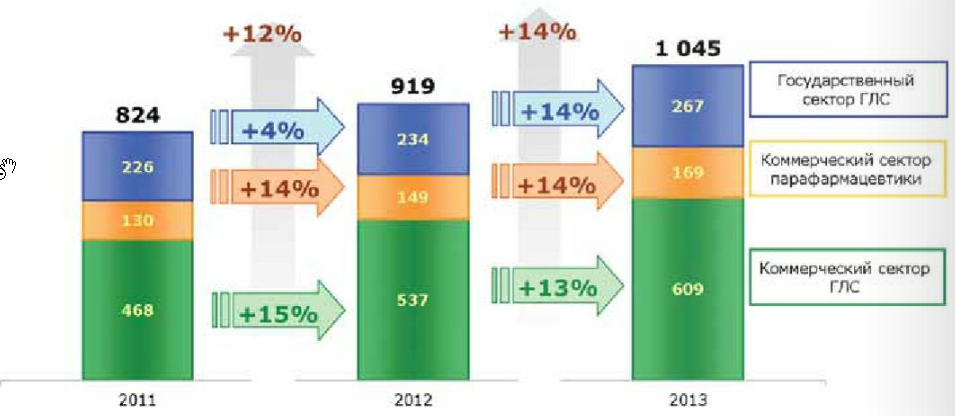 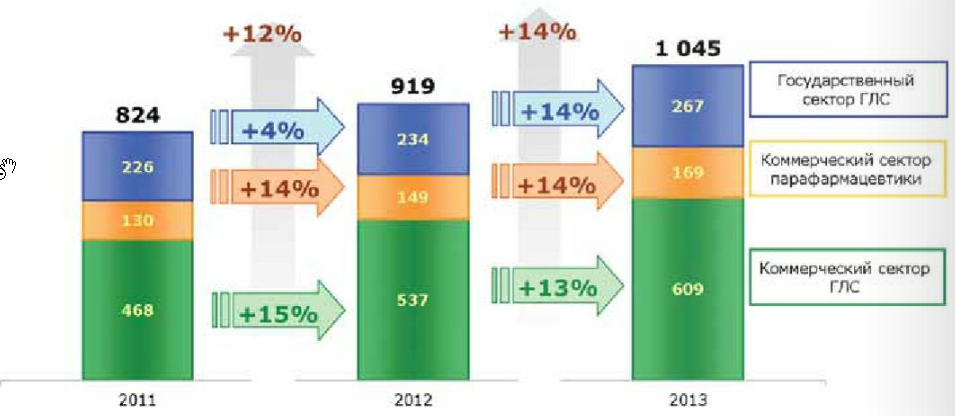 Руският фармацевтичен пазар е силно ориентиран към вноса, като 75% от ежедневно използваните лекарства се произвеждат в чужбина. Поради тази причина, водещите производители са: NOVARTIS, SANOFI-AVENTIS, а едва на трето място е руската компания ФАРМСТАНДАРТ. Обемът на вноса на лекарствени продукти в Русия за 2013 г. е с размер 14,9 млрд. щ.д., което е с 4% повече от 2012 г. Прогнозира се растеж от 13% на руския фармацевтичен пазар през 2014 г. Министерството на промишлеността на Русия планира да намали зависимостта на фармацевтичния сектор от вносни продукти до 2020 година. В изкаване на зам.министъра на промишлеността и търговията на Русия беше отбелязано, че с цел увеличаване на продажбите на национална продукция, е нужно руските производители да бъдат конкурентноспособни на пазара. Това означава, че в дългосрочна перспектива руските производители трябва да адаптират по-иновативни технологии и да се стимулира инвестирането в ново производство. Източник: „Фармацевтихеский вестник“Място в ранг листатаПроизводителДялОборот, млн.руб.1NOVARTIS5,4%46 184,62SANOFI AVENTIS5,245 131,53ФАРМСТАНДАРТ ОАО3,7%32 002,84BAYER3,4%28 899,65TEVA PHARMACEUTICAL INDUSTRIES3,2%27 456,96TAKEDA3,227 225,37F.HOFFMANN – LA ROCHE3,2%27 186,08ABBOTT GMBH & CO.KG2,8%24 476,09JOHNOS & JOHNSON2,6%21 959,010A.MENARINI PHARMACEUTICAL INDUSTRY’S GROUP2,5%21 283,3